Phase 2 Meal Template Calorie Goal – 40% from fat, 35% from carbohydrates, 25% from protein 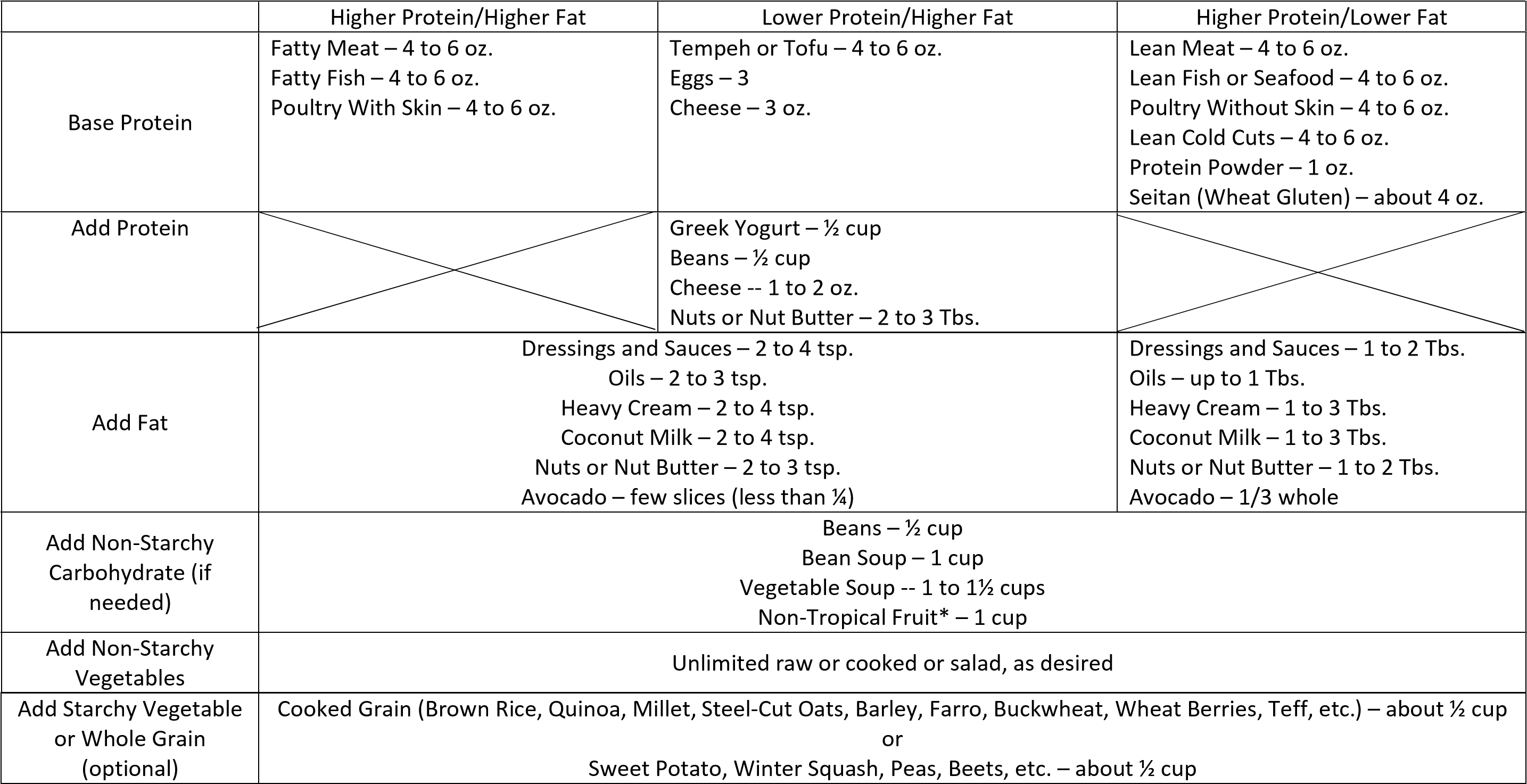 *Tropical or dried fruit sparingly No flour, sugar, potatoes or other simple carbohydrates are allowed except for a very small amount of honey or maple syrup as per the book.	Revised 2/12/16 